WildflowersTom Petty 1994INTRO:  / 1 2 / 1 2 /[Bb]/[F]/[C]/[F]/[Bb]/[F]/[C]/[F]/[Bb] You be-[F]long, a-[C]mong the wild-[F]flowers[Bb] You be-[F]long in a [C] boat out at [F] sea[Bb] Sail a-[F]way [C] kill off the [F] hours[Bb] You be-[F]long, some-[C]where you feel [F] free [F]/[F]/[F]/[Bb] Run a-[F]way [C] find you a [F] lover[Bb] Go a-[F]way, some-[C]where all bright and [C] new[Bb] I have [F] seen [C] no [F] other[Bb] Who com-[F]pa-a-a-[C]ares with [F] you[Bb] You be-[F]long a-[C]mong the wild-[F]flowers[Bb] You be-[F]long in a [C] boat out at [C] sea[Bb] You be-[F]long with your [C] love on your [F] arm[Bb] You be-[F]long somewhere [C] you feel [F] free [F]/[F]/[F]// [Bb][F] / [Dm][G] / [C] / [C] // [Bb] / [Dm] / [C] / [C] // [Bb][F] / [Dm][G] / [C] / [C] / / [Bb] / [Dm] / [C] / [C] / [C] / [C] /[Bb] Run a-[F]way [C] go find a [F] lover[Bb] Run a-[F]way, let your [C] heart be your [F] guide[Bb] You de-[F]serve, the [C] deepest of [F] cover[Bb] You be-[F]long in that [C] home by and [F] by[Bb] You be-[F]long a-[C]mong the wild-[F]flowers[Bb] You be-[F]long some-[C]where close to [C] me[Bb] Far a-[F]way from your [C] trouble and [F] worry[Bb] You be-[F]long somewhere [C] you feel [F] free[Bb] You be-[F]long somewhere [C] you feel [F] free [F]/[F]/[F]// [Bb][F] / [Dm][G] / [C] / [C] // [Bb] / [Dm] / [C] / [C] // [Bb][F] / [Dm][G] / [C] / [C] // [Bb] / [Dm] / [C]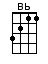 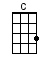 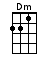 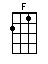 www.bytownukulele.ca